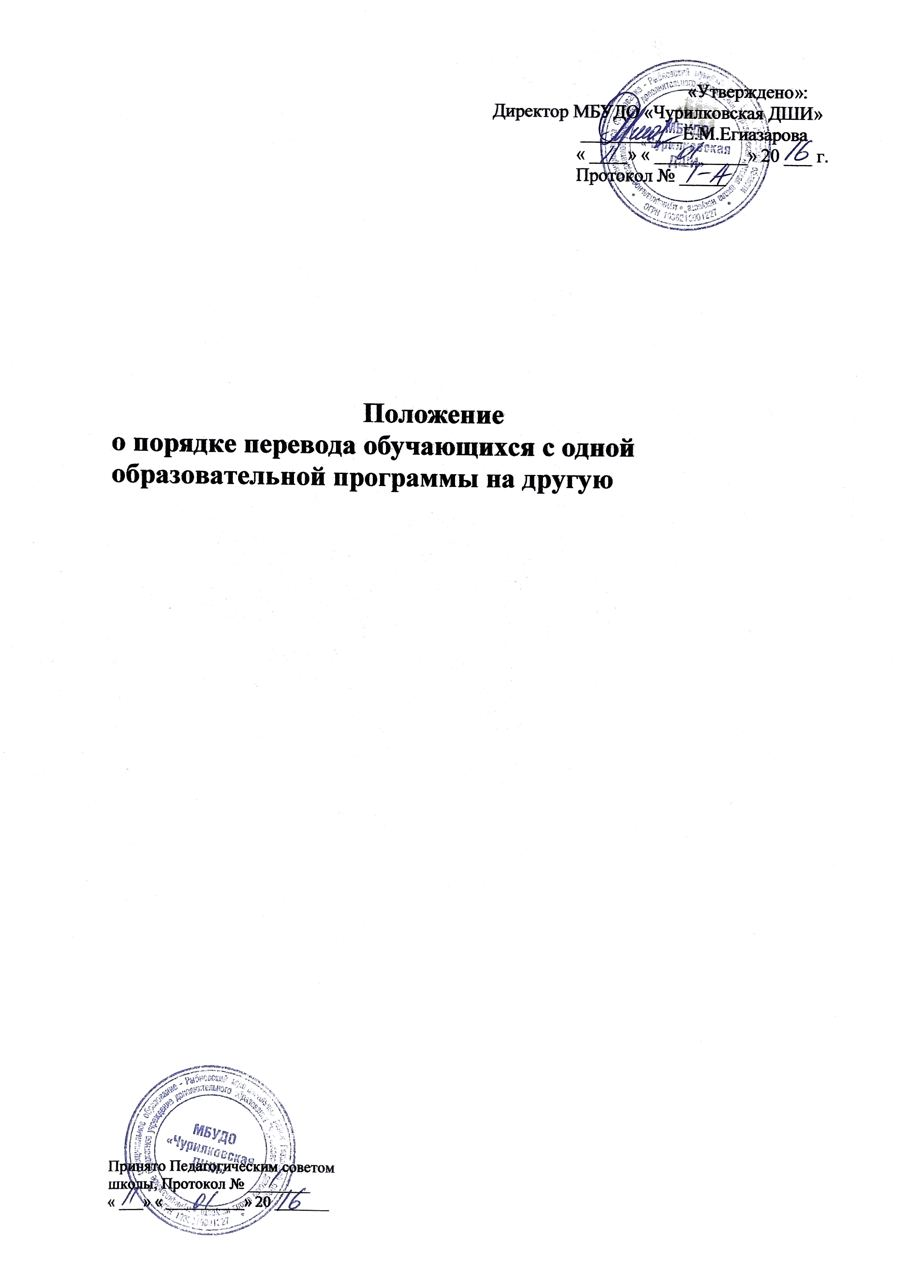 Общие положенияПоложение о порядке перевода обучающихся МБУДО «Чурилковская ДШИ» (далее – Школа) с одной образовательной программы (далее – ОП) на другую разработано в соответствии с Федеральный закон от 29 декабря 2012 г. N 273-ФЗ "Об образовании в Российской Федерации", Типовым положением об образовательном учреждении дополнительного образования детей, утвержденного приказом Минобрнауки РФ от 26.06.2012 г. № 504.Перевод обучающихся с одной ОП на другую осуществляется в целях:создания благоприятных условий для обучения, художественно- эстетического воспитания, творческого развития ребенка с учетом его индивидуальных потребностей и способностей;охраны здоровья обучающихся.Перевод обучающихся осуществляется в рамках образовательных программ, реализуемых Школой.В рамках образовательного процесса может быть произведен перевод:с одной дополнительной предпрофессиональной общеобразовательной программы в области музыкального искусства на другую;с одной дополнительной предпрофессиональной общеобразовательной программы в области изобразительного искусства на другую;с дополнительной предпрофессиональной общеобразовательной программы в области музыкального искусства на дополнительную общеразвивающую программу в области музыкального искусства (в том числе – со сменой специальности);с дополнительной предпрофессиональной общеобразовательнойпрограммы в области изобразительного искусства на дополнительную общеразвивающую программу в области изобразительного искусства;с дополнительной общеразвивающей программы в области музыкального искусства на дополнительную предпрофессиональную общеобразовательную программу в области музыкального искусства (в том числе – со сменой специальности).с дополнительной общеразвивающей программы в областиизобразительного искусства на дополнительнуюпредпрофессиональную общеобразовательную программу в соответствующей области искусства.При переводе обучающегося на места, финансируемые из средств бюджета муниципального образования – Рыбновский муниципальный район, общая продолжительность обучения не должна превышать срока, установленного учебным планом для освоения ОП.Перевод обучающихся производится по результатам промежуточной (четвертной, полугодовой, годовой) аттестации.Процедура перевода2.1	Родитель	(законный	представитель)	обучающегося	подает	личное заявление о переводе на имя директора Школы (Приложение №1);Заместитель директора по учебно-воспитательной работе рассматривает заявление и проводит следующие организационные мероприятия:Проводит личное собеседование с обучающимся, его родителями (законными представителями), преподавателями обучающегося.Устанавливает	наличие	вакантных	мест	по	ОП,	на которую обучающийся	намерен перейти.При отсутствии вакантных мест, финансируемых	из	средств бюджета муниципального образования Рыбновский муниципальный район в рамках установленного муниципального задания, обучающемуся может быть предложен вариант перевода на ОП с оплатой стоимости обучения (на места сверх установленного муниципального задания).Определяет соответствие изученных обучающимся дисциплин учебному плану ОП, на которую намерен перейти обучающийся. Устанавливает разницу, возникшую из-за отличий учебных планов (приложение №2).Готовит по итогам проведенных мероприятий сообщение для Педагогического совета Школы.Действия педагогического совета:Заслушивает сообщение заместителя директора по учебно- воспитательной работе по вопросам, обозначенным в п. 2.2. настоящего Положения.Рассматривает результаты промежуточной аттестации обучающегося по всем предметам (дисциплинам) учебного плана.Вносит в повестку дня педагогического совета рекомендацию по переводу обучающегося на желаемую ОП с указанием:вида учебного плана (обучение по общему учебному плану ОП, либо по индивидуальному учебному плану);класса,	в	который	переводится	обучающийся	и	общего	срока обучения (нормативный, либо сокращенный срок обучения);необходимости	досдачи	материала	по	предметам,	если	таковая имеется.Педагогический совет принимает решение о переводе обучающегося. Директор утверждает решение о переводе обучающегося приказом.Перевод обучающихся по инициативе ШколыОрганы педагогического самоуправления Школы - Педагогический совет, руководствуясь целями, указанными в разделе 1 настоящего Положения, а также в случае систематической неуспеваемости обучающегося, могут рекомендовать осуществление перевода обучающегося на другую ОП.Рекомендация Педагогического совета доводится до сведения родителей (законных представителей) обучающегося. В случае согласия родителей (законных представителей) обучающегося на перевод, процедура перевода производится в порядке, определенном в разделе 2 настоящего Положения.Приложение 1Образец заявления о переводе на другую форму обучениязаявлениеПрошу перевести моего ребенка (ФИО, год рождения ребенка) с одной образовательной программы в области (музыкального, художественного)	искусства на другую, в связи с 	(указать причины).Дата	ПодписьПриложение 2СПРАВКАо	расхождении	учебных	планов	при	переводе	обучающегося 	с  	(Ф.И.О.)	(полное наименованиепрограммы)на 		класс 	, в связи 	 (полное наименование программы)Зам. директора по учебно-воспитательной работе	 		 	(подпись)(И.О.Ф.)Директору(должность руководителя)МБУДО «Чурилковская ДШИ»(наименование организации)(фамилия, инициалы руководителя)от   	(ФИО)№Название дисциплиныНаименованиепрограммыНаименованиепрограммыНаименованиепрограммыНаименованиепрограммы№Название дисциплиныКол- во.часовФорма контроляКол-во часовФорма контроля1